People InvolvedThe Second Trial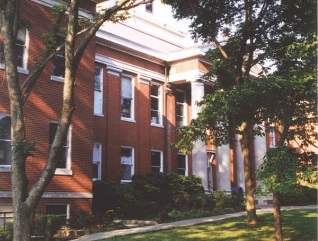 March 30, 1933; Decatur, AlabamaJury’s Verdict: ____________________________________________________________________Other Notes:________________________________________________________________________________________________________________________________________________________________________________________________________________________________________________________________________________________________________________________________________________________________________________________________________________________________________________________________________________________________________________________________________________________________________________________________________________________________________________________________________________________________________________________________________________________________________________________________________________________________________________________________________________________________________________________________________________________________________________________________________________________________________________________________________________________________________________________________________________________________________________________________________________________________________________________________________________________________________________________________________________________________________________________________________________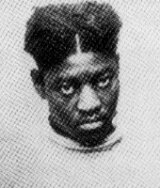 Haywood PattersonRole in trial:______________________________Background: _____________________________Personality:______________________________Actions: __________________________________________________________________________Similar to: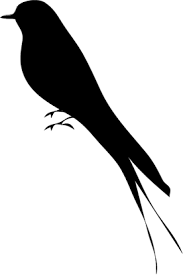 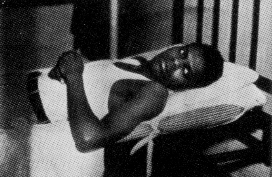 Ozie PowellRole in trial:______________________________Background: _____________________________Personality:______________________________Actions: __________________________________________________________________________Similar to: 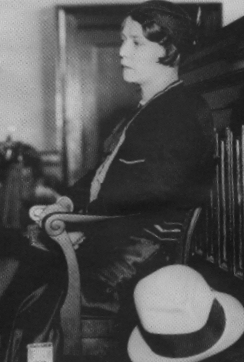 Victoria PriceRole in trial:______________________________Background: _____________________________Personality:______________________________Actions: __________________________________________________________________________Similar to: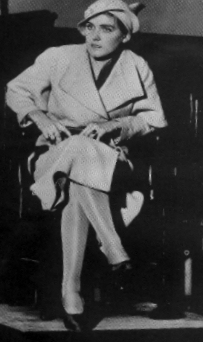 Ruby BatesRole in trial:______________________________Background: _____________________________Personality:______________________________Actions: __________________________________________________________________________Similar to: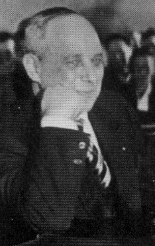 Samuel LeibowitzRole in trial:______________________________Background: _____________________________Personality:______________________________Actions: __________________________________________________________________________Similar to: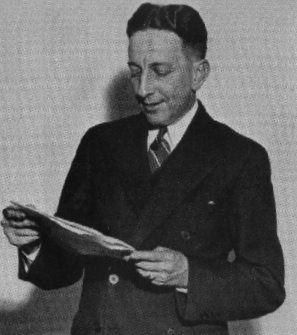 Thomas E. KnightRole in trial:______________________________Background: _____________________________Personality:______________________________Actions: __________________________________________________________________________Similar to: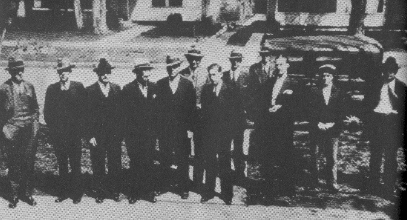 The JuryRole in trial:______________________________Background: _____________________________Personality:______________________________Actions: __________________________________________________________________________Similar to: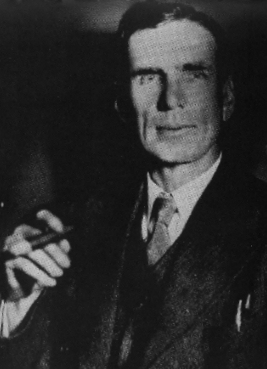 James HortonRole in trial:______________________________Background: _____________________________Personality:______________________________Actions: __________________________________________________________________________Similar to:Arguments for Guilt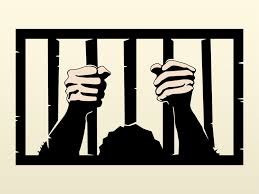 Arguments for Innocence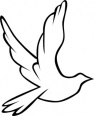 